ВАРИАНТ 7Практическое расчетно-графическое задание 05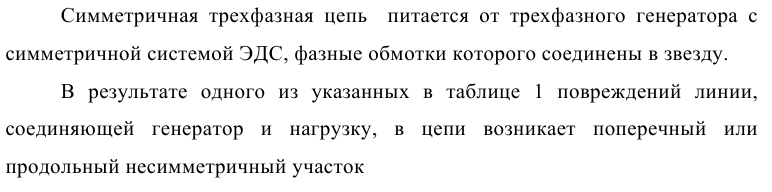 Здесь :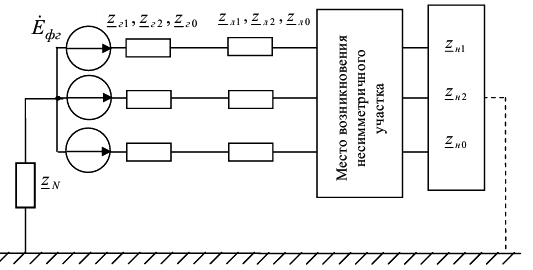 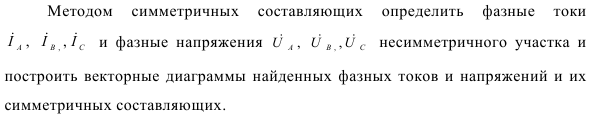 Вид повреждения линии, схема соединения нагрузки, а также фазные сопротивления прямой, обратной и нулевой последовательностей выбираются из таблицы 1.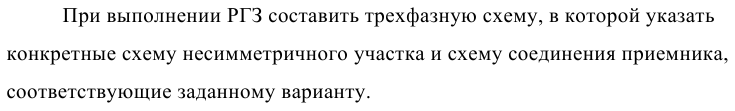 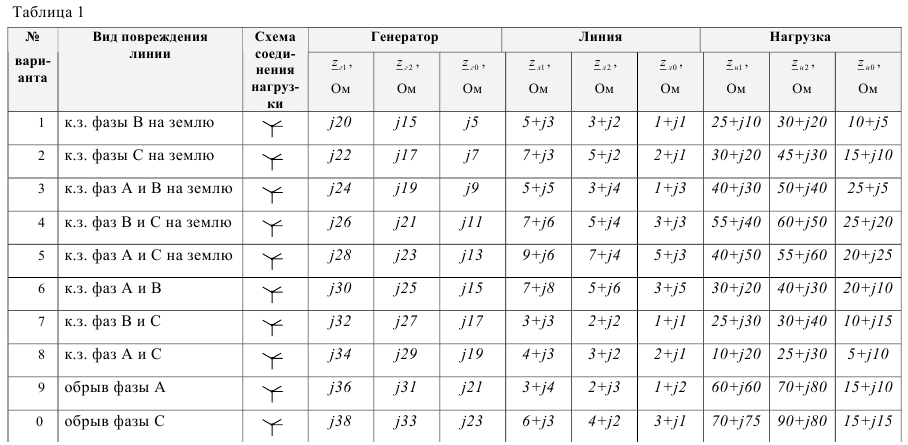 